АМАНАКСКИЕ                                             Распространяется    бесплатноВЕСТИ 13 августа 2021г                                                                                                                                                              № 50(476 )ОФИЦИАЛЬНОИнформационный вестник Собрания представителей сельского поселения Старый Аманак муниципального района Похвистневский Самарской областиПриём граждан по личным вопросам в АлькиноПохвистневский межрайонный прокурор старший советник юстиции Сергей Маркелов и начальник МО МВД России "Похвистневский" подполковник полиции Юра Алекян провели выездной приём граждан по личным вопросам в Администрации сельского поселения Алькино Похвистневского района.На приеме также присутствовали участковый уполномоченный ОУУП и ПДН МО МВД России «Похвистневский» старший лейтенант полиции Наиль Асылгареев и Глава сельского поселения Алькино Идрис Муллабаев.В ходе встречи присутствующие задали интересующие их вопросы. По всем вопросам собравшимся даны соответствующие пояснения и разъяснения правового характера. Вопросы, не касающиеся компетенции органов внутренних дел, направлены в соответствующие государственные органы.В беседе с жителями села руководители Похвистневской межрайонной прокуратуры и территориального отдела внутренних дел довели до граждан информацию о телефонных мошенниках и разъяснили способы защиты от их преступной деятельности. Такие встречи будут продолжаться, так как позволяют вести конструктивный диалог между населением и сообща решать вопросы, касающиеся деятельности полиции.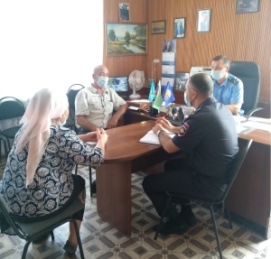 Жаркая и сухая погода – очередной повод задуматься о важности соблюдения правил пожарной  безопасностиЛето — время отпусков и опасности. Самый серьезный этап в году, когда проблема несанкционированных возгораний предельно актуальна. Температура окружающей среды достигает 30-40 градусов на открытом солнце, пламя возникает легко, при ветре огонь молниеносно распространяется на соседние участки, что усложняет работу подразделений пожарной охраны. Основной причиной возгораний по-прежнему является человеческий фактор. Как следствие — бесконтрольное распространение огня на жилые строения населённых пунктов, дачные постройки и иные объекты. Поэтому сухой мусор нужно не сжигать, а вывозить в специально отведенные места.После проведения субботников по уборке территории по обочинам дорог и вблизи строений складируется сгораемый мусор, который своевременно не убирается и поэтому часть мусора сжигается населением, создавая угрозу возникновения пожаров. Отдых на природе, куски стекла или стеклянные предметы (срабатывающие как линза для солнечных лучей), недогоревший костер, окурок, брошенный на сухую траву – это оказывается причиной бедствий и проблем. Чтобы свести вероятность чрезвычайных ситуаций к минимуму, необходимо придерживаться следующих советов:Не пользуйтесь открытым огнем вблизи деревянных строений, кустарников, сухой травы;Не поджигайте сухую траву, огонь распространяется мгновенно, может стать неуправляемым;Своевременно очищайте прилегающую территорию от мусора, строительного материала и сухой травы;Не сжигайте собранный после уборки мусор и сухую траву;Проводите с детьми и подростками разъяснительную работу, никогда не давайте играть детям спичками;Соблюдайте осторожность при эксплуатации обогревательных приборов и печей, а также при эксплуатации бань;Соблюдайте требований пожарной безопасности в лесах. Не разводите костры в хвойных молодняках, на гарях, на участках поврежденного леса, торфяниках, в местах рубок (на лесосеках), не очищенных от порубочных остатков и заготовленной древесины, в местах с подсохшей травой, а также под кронами деревьев;Сводка правил поведения содержит много пунктов, с которыми обязательно должен ознакомиться подробно каждый человек.Появление возгорания на природе провоцируют многие факторы, учесть которые все не представляется возможным. Чаще всего таковым являются:оставляются без присмотра источники огня. Брошенный окурок, спичка, недогоревший костер – все это потенциальная опасность;пал сухой травы, что нередко наблюдается в сельской местности и пригороде;проведение работ, связанных с огнем, в условиях устойчивой сухой погоды, без следования правилам безопасности: использование болгарки, сварочного аппарата, горелки и т. д.Помните что, нарушая требования пожарной безопасности, Вы подвергаете опасности Ваше здоровье и жизнь, жизнь Ваших детей и близких, создаете угрозу уничтожения своих и чужих материальных ценностей. Призываем Вас отнестись с пониманием к ситуации, убедительно просим соблюдать Правила противопожарного режима. Только совместными усилиями мы сохраним природу.При обнаружении пожара или признаков горения немедленно сообщите об этом по телефонам «101» или «112».Автор статьи: инструктор противопожарной профилактики ПСО №35 Наталия Кожевникова.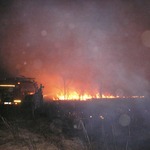 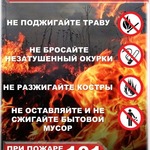 УЧРЕДИТЕЛИ: Администрация сельского поселения Старый Аманак муниципального района Похвистневский Самарской области и Собрание представителей сельского поселения Старый Аманак муниципального района Похвистневский Самарской областиИЗДАТЕЛЬ: Администрация сельского поселения Старый Аманак муниципального района Похвистневский Самарской областиАдрес: Самарская область, Похвистневский          Газета составлена и отпечатана                                                                район, село Старый Аманак, ул. Центральная       в администрации сельского поселения                                                        37 а, тел. 8(846-56) 44-5-73                                             Старый Аманак Похвистневский район                                                      Редактор                                                                                               Самарская область. Тираж 100 экз                                                      Н.А.Саушкина